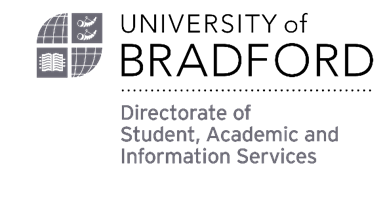 Health, Wellbeing and Fitness to Study Policy and Procedure - Referral to Level 3CONFIDENTIALThis proforma should be completed by the Lead person at Level 1 (normally the Personal Academic Tutor) to recommend referral to level 3 of the Health, Wellbeing and Fitness to Study Policy, where there is continued and on-going concern following level 1, or when there is significant concern about a student’s health, wellbeing, behaviours, safety and/or ability to study where a response from the University is required.Information about the Health, Wellbeing and Fitness to Study Policy and Procedure is available on the Student Casework website, Fitness to StudyPlease attach the latest Level action plan with the referral form.Please attach the most recent Level Action Plan which will inform the level 3 panel of the current plan in place and list any additional evidence you are providing:Student Details:Student Details:Full Name:UB Number:Programme and Stage:(eg BA Social Care, Stage 3)ReferralReason for Referral:Case Referred by:Level 1 LeadService Lead(s) supporting Student:Disability Services Representative - Brief Summary of Case:Brief Summary of Case:Timeline of events:Timeline of events:Case Referral agreed by:Associate Dean Learning and Teaching or Head of School In consultation with Student Casework Manager, Stevanna FrancisDate referral agreed:NB A student must be given at least 5 working days’ notice of a meeting.Documentation to be considered will be provided to the panel members and the student at least 5 working days in advance of the meeting.Consent for disclosure of medical reports must be given by the student and will be shared with the panel.NB A student must be given at least 5 working days’ notice of a meeting.Documentation to be considered will be provided to the panel members and the student at least 5 working days in advance of the meeting.Consent for disclosure of medical reports must be given by the student and will be shared with the panel.Item NoDescription